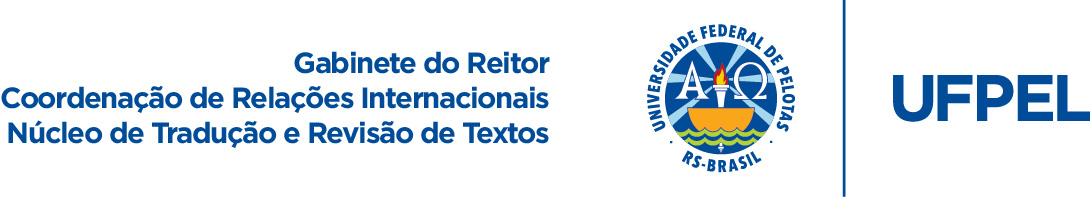 Disciplinas do Curso de Ciências Biológicas (Bacharelado)*Prezado(a) aluno(a): contribua para a melhoria destas traduções se constatar inconsistência terminológica. Envie sua crítica/sugestão de adequação/correção para crinter.traducoes@gmail.com.
Disciplinas Optativas de Cunho Teórico1º Semestre1º SemestreBiologia CelularCelular BiologyCálculo 1 ACalculus 1 AElementos de FísicaElements of PhysicsFilosofia da CiênciaPhilosophy of ScienceLegislação e Características da Profissão de BiólogoLegislation and Characteristics of the Biologist ProfessionQuímica OrgânicaOrganic Chemistry2º Semestre2º SemestreBiofísicaBiophysicsBiologia MolecularMolecular BiologyBioquímicaBiochemistryMorfologia e Sistemática de CriptógamasMorphology and Systematics of CryptogamsMorfologia Humana BásicaBasic Human Morphology3º Semestre3º SemestreAnatomia VegetalPlant AnatomyBioéticaBioethicsFisiologia Animal Comparada IComparative Animal Physiology IMicrobiologia GeralGeneral MicrobiologyMorfologia de FanerógamasMorphology of PhanerogamsZoologia IZoology I4º Semestre4º SemestreFisiologia Vegetal IPlant Phisiology IFisiologia Animal Comparada IIComparative Animal Physiology IIHistologia Especial ComparadaComparative Special HistologyParasitologiaParasitologyZoologia IIZoology II5º Semestre5º SemestreBioestatísticaBiostatisticsEcologia IEcology IFisiologia Vegetal IIPlant Phisiology IIFisiologia Animal Comparada IIComparative Animal Physiology IIGenética GeralGeneral GeneticsMicrobiologia AmbientalEnvironmental MicrobiologyZoologia IIIZoology III6º Semestre6º SemestreEcologia IIEcology IIEpidemiologia e Saúde PúblicaEpidemiology & Public HealthGenética de PopulaçõesPopulation GeneticsImunologia BásicaBasic ImmunologyZoologia IVZoology IV7º Semestre7º SemestreBotânica EconômicaEconomic BotanyEcologia IIIEcology IIIEstágio Profissionalizante IProfessional Internship IGenética e EvoluçãoGenetics & EvolutionGeologia GeralGeneral GeologySistemática e FilogeniaSystematics and Phylogeny8º Semestre8º SemestreElementos de PaleontologiaElements of PaleontologyEstágio Profissionalizante IIProfessional Internship IIFundamentos de BiogeografiaFundamentals of BiogeographyGestão e Licenciamento AmbientalEnvironmental Law and ManagementTrabalho de Conclusão de Curso IUndegraduate Thesis I9º Semestre9º SemestreBiologia da ConservaçãoConservation BiologyEcologia de Comunidades VegetaisEcology of Plant CommunitiesEntomologiaEntomologyEstágio Profissionalizante IIIProfessional Internship IIITrabalho de Conclusão de Curso IIUndegraduate Thesis II10º Semestre10º SemestreAnatomia do DesenvolvimentoDevelopmental AnatomyDireito AmbientalEnvironmental LawEstágio Profissionalizante IVProfessional Internship IVTrabalho de Conclusão de Curso IIIUndegraduate Thesis IIIOPTATIVAS OPTATIVAS Análise de DNADNA AnalysisAnatomia Comparada de Animais Domésticos e SilvestresComparative Anatomy of Domestic and Wild AnimalsBacteriologiaBacteriologyBioinformáticaBioinformaticsBiologia das AlgasBiology of AlgaeBiologia Floral e Dispersão em AngiospermasFloral Biology and Angiosperm DispersionBiossegurançaBiosecurityBiotecnologia GeralGeneral BiotechnologyCitogenética GeralGeneral CytogeneticsComportamento e Bem-estar de Cães e GatosDogs and Cats Behavior and WellfareControle BiológicoBiological ControlDidática do Ensino de Biologia IDidactics of Biology Teaching IDidática do Ensino de Biologia IIDidactics of Biology Teaching IIDidática do Ensino de CiênciasDidactics of Science TeachingEcologia ComportamentalBehavioral EcologyEducação AmbientalEnvironmental EducationEducação Brasileira: Organização e Políticas PúblicasBrazilian Education: Organization and Public PoliciesEmpreendedorismoEntrepreneurshipEntomologia ForenseForensic EntomologyEntomologia UrbanaUrban EntomologyEvolução MolecularMolecular EvolutionFarmacologia para BiologiaPharmacology for BiologyFitogeografia do Rio Grande do SulPhytogeography of Rio Grande do SulFormação de Educadores AmbientaisTraining of Environmental EducatorsFundamentos Psicológicos da EducaçãoPsychological Foundations of EducationFundamentos Sócio-Histórico-Filosóficos da EducaçãoSocial, Historical and Philosophical Foundations of EducationGenética do DesenvolvimentoDevelopmental GeneticsGenética HumanaHuman GeneticsGenética VegetalPlant GeneticsHigiene SocialSocial HygieneHistória Biológica da TerraBiological History of EarthImunologia AplicadaApplied ImmunologyInteligência e Cognição em Plantas: Como Plantas Interagem com seu AmbientePlant Intelligence and Cognition: How Plants Interact with Their EnvironmentInterações ParasitáriasParasitic InteractionsIntrodução à FitoquímicaIntroduction to PhytochemistryInventários de Fauna: Aspectos Teóricos e AnalíticosFauna Inventories: Theoretical and Analytical AspectsLimnologiaLimnologyLíngua Brasileira de Sinais I (LIBRAS I)Brazilian Sign LanguageLíngua Estrangeira Instrumental - InglêsInstrumental EnglishMacroevolução em VertebradosMacroevolution in VertebratesMarcadores Moleculares na Conservação e Uso de Recursos GenéticosMolecular Markers in the Conservation and Use of Genetic ResourcesMetabolismo Secundário e Estresse de PlantasSecondary Metabolism and Plant StressMetodologia CientíficaScientific MethodologyMicologiaMycologyMicrobiologia AquáticaAquatic MicrobiologyMicrobiologia de AlimentosFood MicrobiologyMicrobiologia IndustrialIndustrial MicrobiologyMorfoanatomia Ecológica de Plantas VascularesEcological Morphoanatomy of Vascular PlantsMutagêneseMutagenesisNecessidades Educativas EspeciaisSpecial Education NeedsPesquisa do Ensino de Ciências e BiologiaScience and Biology Teaching ResearchProfissão Docente: Ser Professor(a) HojeThe Teaching Profession TodayQuímica AmbientalEnvironmental ChemistryQuímica GeralGeneral ChemistrySaúde e Bem Estar AnimalAnimal Health and WellfareTécnica em Cultura de CélulasCell Culture TechniqueTécnicas de Biologia MolecularMolecular Biology TechniquesTeoria e Prática da Ilustração CientíficaTheory and Practice of Scientific IllustrationTeoria e Prática PedagógicaPedagogical Theory and PracticeTópicos em Parasitos em Animais SilvestresTopics in Parasites in Wild AnimaisTópicos Especiais em ZoologiaSpecial Topics in ZoologyVirologiaVirologyZoologia de CampoField Zoology